偵煙、偵熱或滅 火設備（氣體式滅火器）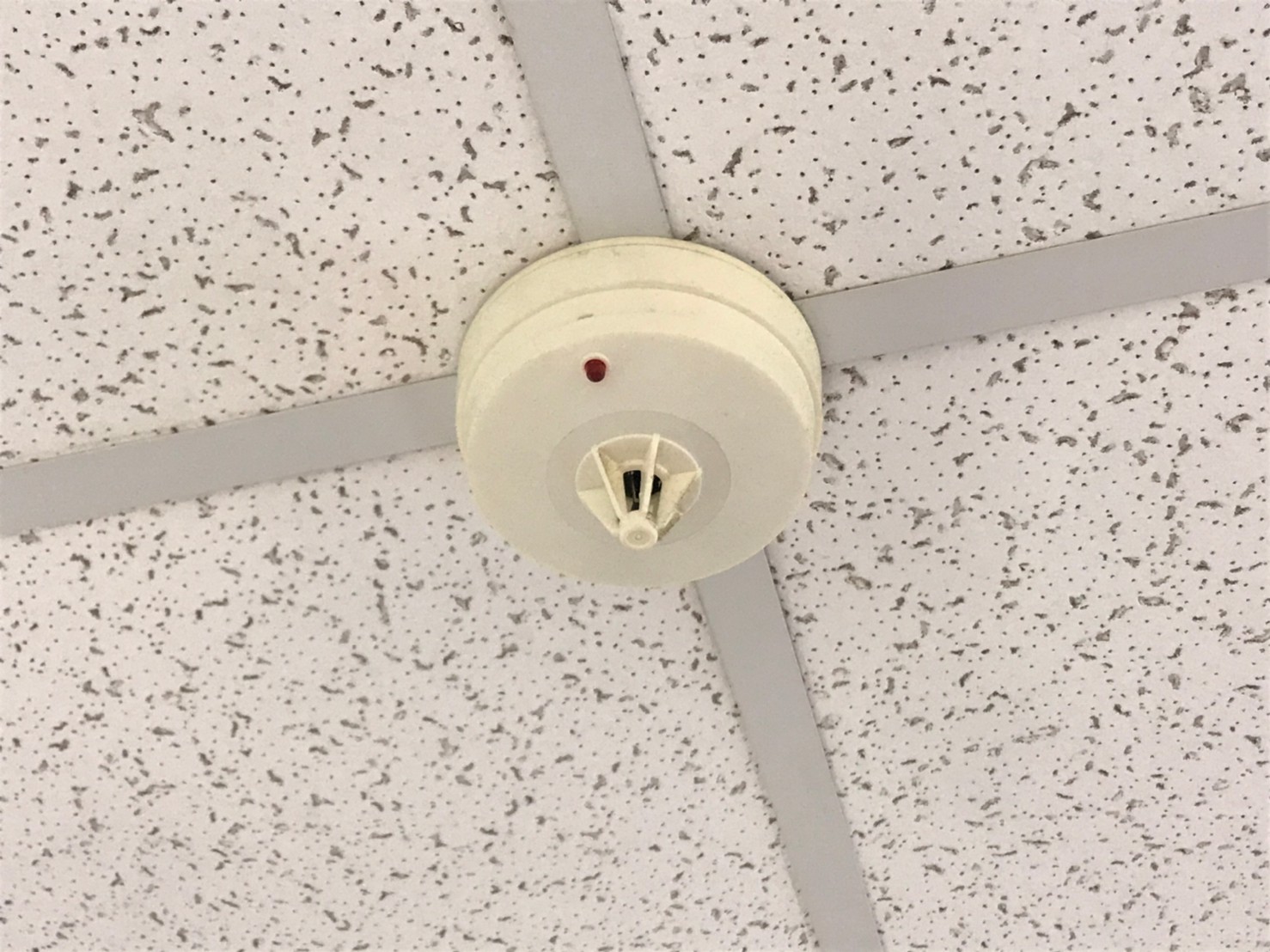 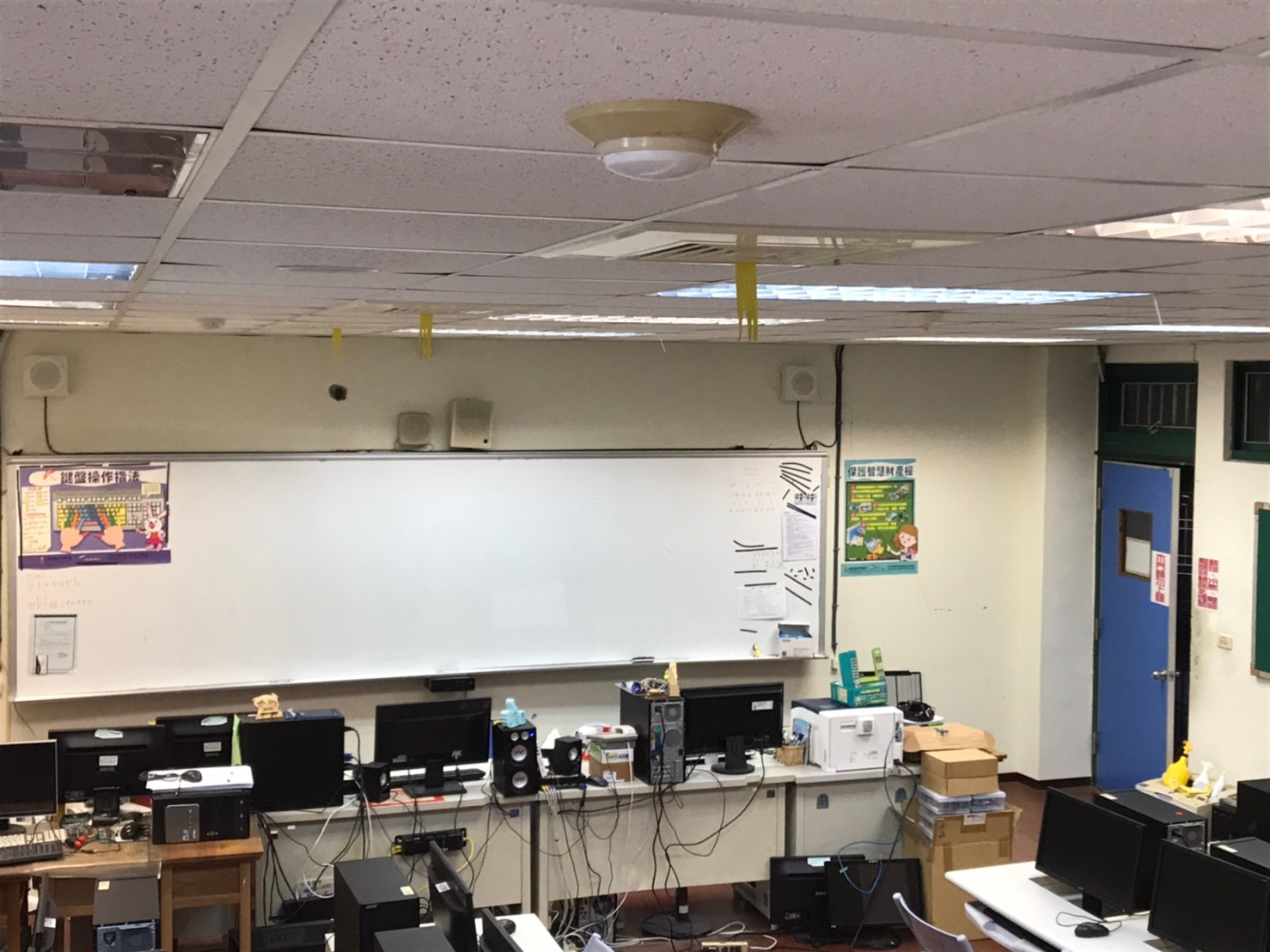 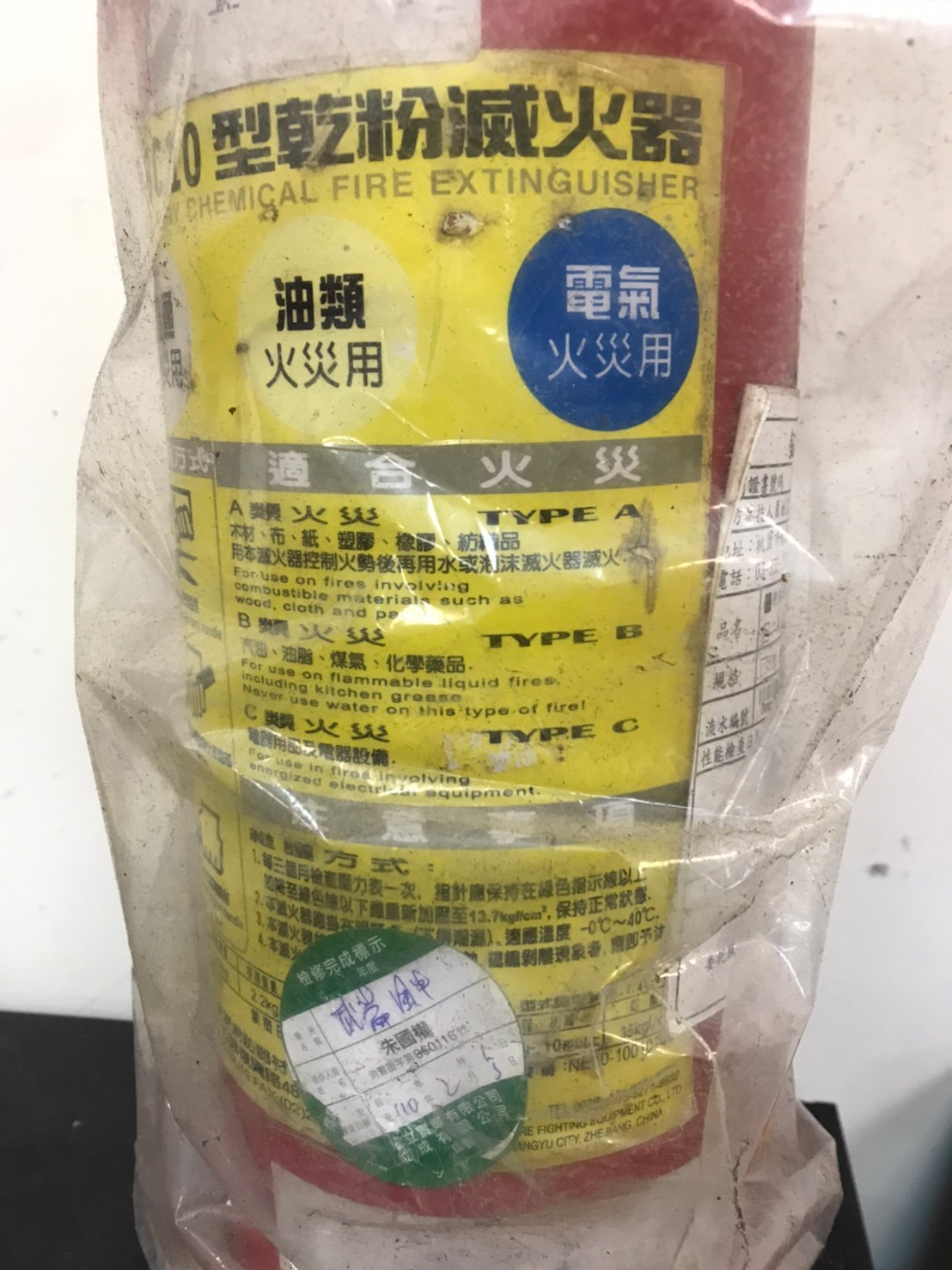 